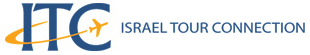 Explore Israel with the Montebello Jewish Center and the Jewish Community Center of Long Beach IslandLed by Rabbi Richard Hammerman and Rabbi Michael S. JayFebruary 8 –17, 2017Cost will be Approximately $2,300.00 Per Person Plus Airfare Which is expected to be about $850.00(Draft September 6, 2016; Subject to change) Wednesday, 8 February – Depart USAThursday, 9 February – Going up to Jerusalem – An Ancient Jewish LegacyMorning arrival in Israel to be met and assisted by your ITC representative (today’s program depends on arrival time).Drive to Jerusalem. Shekhiyanu-Welcome ceremony overlooking the Old City of Jerusalem.Discover the archaeological story of the Western Wall and episodes from rabbinic texts while standing where Jewish pilgrims walked 2,000 years ago at Robinson's Arch and the Southern Wall Excavations.Lunch on own in Jewish Quarter.Tour of Jewish Quarter including the Cardo, Broad Wall and Rooftops followed by free time to shop and explore on own.Check-in to the Prima Kings Hotel or Dan Jerusalem Hotel, Jerusalem.Welcome dinner and orientation at Olive and Fish Restaurant.Overnight: Prima Kings or Prima Royale Hotel, JerusalemFriday, 10 February – Holocaust, Remembrance and Continuity Tour of Yad Vashem Israel's national Holocaust memorial and museum, including the Historical Museum and Children’s Memorial.Explore the raucous Machane Yehuda Market and take in a slice of local life as you see Jerusalemites prepare for Shabbat.  See the picturesque Nachalaot neighborhoods along the way.Free time to relax and prepare for Shabbat.Friday/Shabbat evenings options:Join hundreds of other Jews from around the world to Greet the Sabbath at theWestern Wall. Option to pray together as a congregation at the "Masorati Kotel", where men and women can stand together.OR:  Attend Friday night services at a local Jerusalem synagogue.OR:  Friday services overlooking the Old City of Jerusalem.Festive Shabbat Dinner at hotelOvernight:  Prima Kings Hotel or Dan Jerusalem Hotel, JerusalemSaturday, 11 February – And on the Seventh Day… in Jerusalem Shabbat morning services at a local Conservative/Masorati synagogue, followed by kiddush and an update about the Conservative/Masorati movement in Israel (hotel location will determine venue and Masorati Movement representative).Shabbat Lunch at hotelAfternoon walking tour to be determined with Rabbi Hammerman.Havdalah with Rabbi HammermanDinner on own.Watch the Night Spectacular – Sound and light show at the Tower of David.Overnight: Dan Jerusalem Hotel or Prima Kings Hotel, JerusalemSunday, 12 February – Masada and the Dead SeaSet out across the Judean Desert and ascend Masada by cable car to tour the ruins of Herod's palace and the last outpost of Jewish independence:  Discussion: Which Jewish Legacy – Masada or Yavne?Swim in the Dead Sea, the lowest place on earth, at a local resort.  The resort also has a fresh water pool and spa facilities.  Massage and spa treatments available by prior reservation at own expense.Lunch at Dead Sea resort.Time permitting: Visit the ruins of Qumran, where the Dead Sea Scrolls were discovered.Travel north through Jordan Valley.Check in to the Kibbutz Lavi Hotel on Kibbutz Lavi in the Galilee.Dinner at hotelOvernight:  LaviMonday, 13 February – Mystical Tzfat and the Strategic Golan HeightsExplore mystical Tzfat's old synagogues and picturesque alleys - Discover the origins of our Friday night service where Lecha Dodi was written.Lunch on own.Tour the strategic Golan Heights and "look down at Israel below" the way the Syrian army once did. Then look out from the peak of Mt. Bental to gain a special perspective on Israel's complex geopolitics.Meet Tova Hadad, a local resident and Rabbi Hammerman's niece, on Moshav Avnei Eitan, to hear about living and pioneering in the Golan Heights.Dinner at Zigel Restaurant on Moshav Avnei EitanReturn to LaviOvernight: LaviTuesday, 14 February – From the Cradle of the Mishna to Modern Tel AvivTour of Lavi led by a local kibbutznik to hear first hand about kibbutz life.Explore ancient Tzippori and study Jewish texts in the ruins of the city where Rabbi Judah Hanasi sealed the Mishna. Discover its magnificent mosaics, including Mona Lisa of the Galilee and ponder why an ancient synagogue has a wheel of the zodiac on its floor.Lunch and learn with Rabbi Yoav Ende on Kibbutz Hanaton, Israel's only Masorati kibbutz.Travel to Tel AvivCheck-in at the Metropolitan Hotel, Tel Aviv Hotel on Tel Aviv's Mediterranean Coast.Visit the "Aliyah Bet" Memorial in London Square (two blocks from hotel) to hear the story of the daring illegal immigration operations which rescued Jewish refugees before the founding of the State of Israel.Free eveningDinner on ownOvernight: Metropolitan Hotel, Tel AvivWednesday, 15 February – Immigration and Innovation: The Story of IsraelDiscover Ethiopian Jewish culture at the Tobaje Community Center in Ramle.  Hear about this community's modern day Exodus story and the challenges facing the Ethiopian Israeli community today. Travel to Rehovot for a guided tour of the Ayalon Institute – an underground bullet factory used by Jewish forces before the founding of the State of Israel.Lunch on ownVisit Shafdan A cutting-edge water treatment and recycling plant which hhas made Israel the world leader in recycling waste water for agriculture.Walking tour of historic "Little Tel Aviv" - Discover the quaint Neve Tzeddek neighbourhood that gave birth to the "first Hebrew city in 2,000 years".Dinner at hotelFree evening Overnight: Metropolitan Hotel, Tel Aviv Thursday, 16 February – The Hebrew City and the Jewish State Visit the Palmach Museum in Ramat Aviv for a multimedia presentation about the elite underground organization that played a critical role in founding the State of Israel.At Independence Hall relive David Ben Gurion declaring the new State of Israel.Hear about the establishment of Tel Aviv standing at the Founders' Monument on Rothschild Boulevard and see the Bauhaus architecture for which central Tel Aviv was declared a UNESCO World Heritage Site.Tour the alleys of Old Jaffa, the ancient port city once known as the Gate of Zion.  Lookout over modern Tel Aviv from the top of Tel Jaffa and hear about the vision of founding the first Hebrew city in 2,000 years.Remainder of afternoon free to relax, pack and get in last minute shopping.Late Check outFarewell Dinner at Maganda Yemenite RestaurantTransfer to Ben Gurion Airport – See you again soon!Sunday, 1 February - Arrive in USABegin planning next Israel trip with Rabbi Hammerman and ITC Tours!